Muskingum Chapter #485Order of the Eastern Star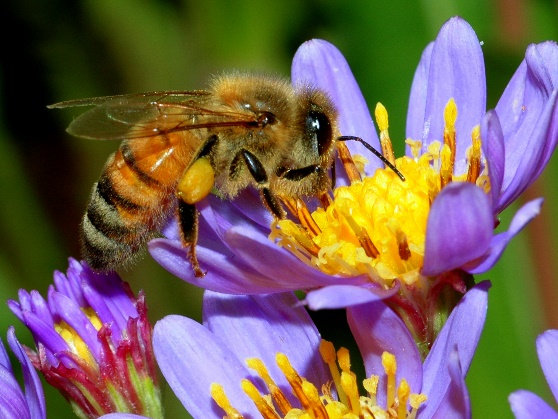 Picnic and ReceptionHonoringJodi WilkinsDeputy Grand Matron Districts 15 & 16Sunday, July 31 at 2 PMCasual dress – open to non-membersLeasure Masonic Park3867 North Pointe Drive, Zanesville, Ohio(enter at the We Luv Pets driveway)As of May 31, anyone coming from the east on I-70 can both exit and renter at Underwood Street (Exit #155). There is also construction around the New Concord area. If coming from the west, you will have to use Exit #152 and hopefully your GPS will get you here.  If your GPS is not recognizing our address, use 3853 North Pointe, which is the address for We Luv Pets. Sorry for this – 1 year down – 4 to go!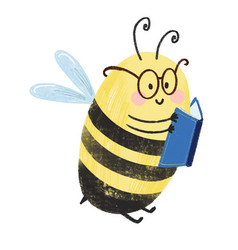 